Escambia County Fire Rescue2024 Annual Training Plan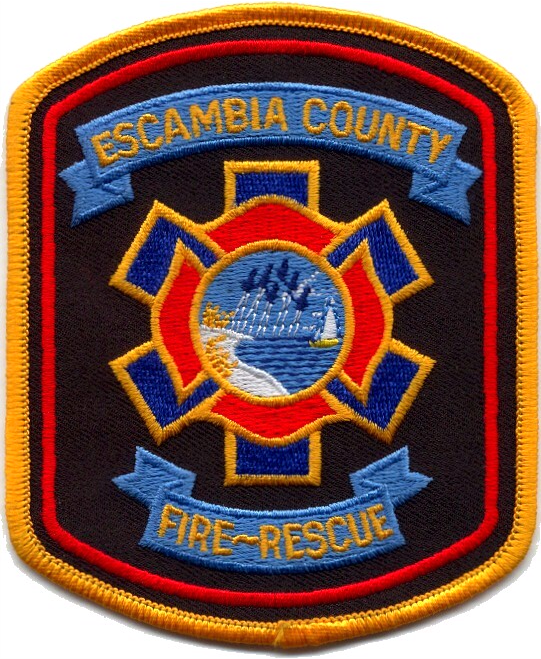 ECFR Training DivisionDivision Chief N. Robinson6575 North “W” StreetPensacola, FL 32505850-471-6522Mission Statement:Escambia County Fire-Rescue is committed to providing effective and efficient fire-rescue services that meet the community’s needs in life protection, property conservation, preservation of the environment, and fire prevention programs.“Do Basics Better”Introduction:ECFR is committed to providing a multitude of safe and efficient responses to the citizens and visitors of Escambia County. Within the 660+ square miles are numerous fire stations that provide the response needed to saving lives, protecting property, and ensuring hazard mitigation. ECFR provides the following types of responses:- Fire Suppression: Structure, vehicle, wildland/urban interface- Medical Response: BLS non-transport and ALS non-transport- Hazardous Materials: Florida Regional Hazmat Response Team HM-1C and Operations Level Response- Technical Rescue: Florida Regional Light Technical Rescue Team 104, Rope Rescue, Confined Space Rescue, Building Collapse Rescue, Trench Rescue, Vehicle and Machinery Rescue, and Swiftwater Rescue responses- Water Rescue: Jet-ski and Open Water RescueWith the variety of emergency responses, the training of the members of ECFR is critical to the safety in the mitigation of the calls. Volunteer members of ECFR are trained to the minimum Firefighter Part 1 and career firefighters as Florida Firefighter Part 2 certified. The training schedule is based on numerous requirements in the annual refresher completions per Insurance Services Office (ISO), NFPA, and the State of Florida. These requirements are broken up over the course of the year to consider variety of responses, member positions, specialty certifications, and departmental needs. While the Training Division produces the 2024 Training Calendar, the Company Officer has the critical role of leading the company in the training. ECFR has recently added the position of Training Lieutenant and Volunteer Training Officer who report to the Training Division Chief. This coordination of effort allows a consistency of instruction and capability for those we serve. Training topics will be color coordinated within the calendar, to assist with the planning and implementation of topic specific instruction. The online training platform, Target Solutions, will be used to provide instruction on specific topics also. This platform does not replace the need for Hands-On training but is to be a supplement for the hours and topics associated with the annual requirements. Fire Suppression- REDHazardous Materials- GREENMedical Care- PINKDriver/Operator- TURQUOISEWater Rescue- GRAYOfficer Development- YELLOW*- Target Solutions assignmentWithin these blocks of training, the following total hours will be covered through hands-on, classroom, and online training.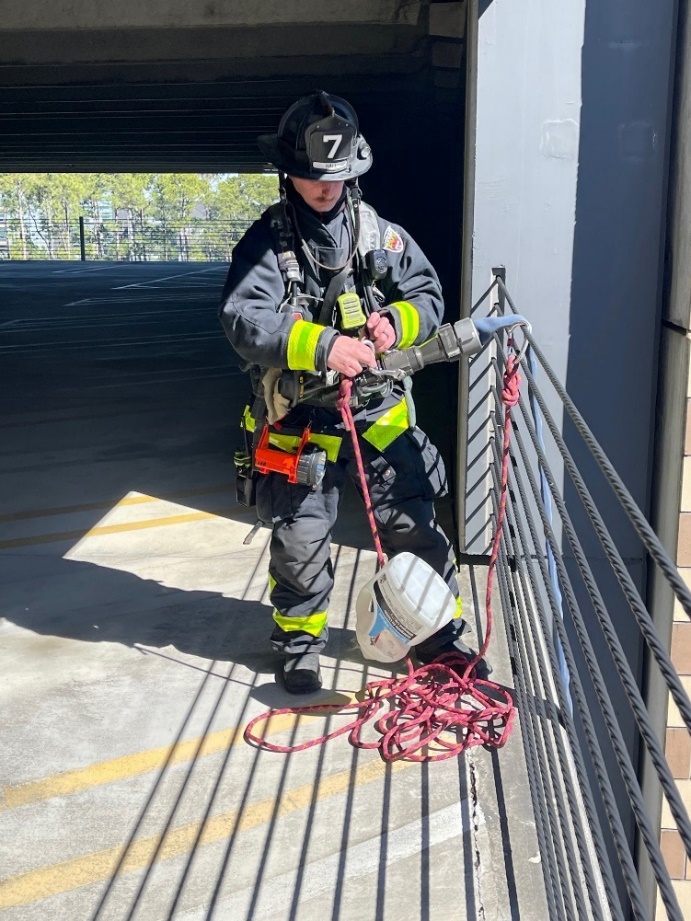 ISO, NFPA, NREMT, ECFR Requirements:The Insurance Service Office establishes the fire protection rating for communities. The ISO rating dictates the level of protection available in the event of an emergency. Fire departments must meet minimum requirements to be given a specific rating. ECFR is currently an ISO Class rating of 4/4X. This includes the unincorporated areas of Escambia County. This rating does not pertain to the City of Pensacola or military bases located in Escambia County. NREMT EMR requirements are 8 per cycle (2 years). The EMS training will be quarterly during this time to ensure total compliance over the period, either in-person or online. Company Training: 192 hours per year is required in accordance with the general criterial of NFPA 1001 Standard for Fire Fighter Professional Qualifications (average of 20 hours per month per firefighter)Hazardous Materials Training: 6 hours per year is required. Training should be at a minimum awareness level in accordance with the general criteria of NFPA 472 Standard for Competence of Responders to Hazardous Materials / Weapons of Mass Destruction Incident. ECFR requires Operations Level response, due to Regional Hazmat Team needs. Hazmat 6 will provide training throughout the county quarterly to provide hands on exposure to the teams needs from operations staff. Driver Training: 12 hours per year is required in accordance with the general criteria of NFPA 1002 Standard for Fire Apparatus Driver/Operator Professional Qualifications, and NFPA 1451 Standard for a Fire Service Vehicle Operations Training Program.New Driver Training: One-time completion requirement of 60 hours. ECFR certification of SOG requirements. This includes initial SOG required hours.Officer Training: The Officer Certification Requirement remains steady at 12 hours per year. Additional mandatory classes added for department-wide improvement.Recruit Training: Personnel who automatically get credit if their department requires state certification as an employment pre-requisite, are required to complete 240 hours.Beyond Minimum Standards Class meets 135 of these hours- 45 hours per week for 3 weeks.Facility Training: This category, formerly “Training Drills,” refers to training done at a training facility. A training facility is defined as a 3-story tower on 2 acres of property with some sort of burn room, smoke room, or burn prop. Personnel are required to complete 18 hours per year.With the continued movement of the Training Facility project, this will be a part of future training plans. Station 12 will have 2 training boxes for department training.Pre-Planning Review: ECFR requires 5 commercial properties per month.Urban Search and Rescue: 8 hours, per discipline, per year.Water Rescue: USLA requirements of 16 hours annuallyMedical: NREMT EMR requirements of 16 hours annuallyAs the fire department has become the “Swiss Army Knife” of response agencies, the training associated with the requirements of the calls for service must be ongoing. Training is the basis of the knowledge and capability of the department and a reflection into the priorities of that department. ECFR Company Officers will provide the company level training at the direction of the Training Division. While each company and officer are unique, the basis of service and ability must remain at a high level. Officers should consider the member’s time in rank, exposure to incidents within their response area, and the statistics of high risk/low probability calls. The Officer is encouraged to reach out to surrounding districts to coordinate, through their chain of command, the multi-company training as to provide a common capability of the department. When providing the training, remember that basics always work. The complication of steps will guarantee more possibility of failure. Knowing the basics also allows for the escalation of the incident to dictate the tactics to be used, based on the level of training available. The Training Division has the onus to provide the platforms for the other forms of training and requirements into the annual plan. The Training Lieutenants and Volunteer Training Officer will coordinate the plan with the Battalion and Districts Chiefs to facilitate the delivery of a standardized message and content. Training outside of the scheduled plan is encouraged, specific to opportunities available, structures for demolition, or situations of specialized event planning. While these are to be considered extracurricular, the training plan can be altered in specific, department-wide beneficial opportunities. The Company Officer facilitating the extra training is requested to coordinate through their respective Training Division representative. 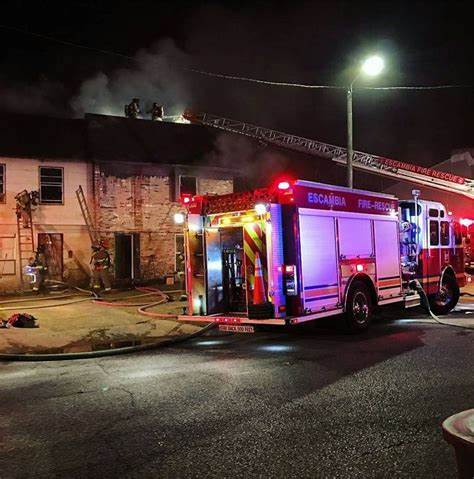 January 2024Training Division Offerings:				A Watch Station Inspections DueBFST 2720 Company Officer				January 13, 14, 20, 21					Station 12 Classroom					February 2024Mandatory Quarterly Officer Development Training:February 13 or 15th, 0900-1200Fire HeadquartersTraining Division Offerings:					BFST2741- Fire Service Course Design			February 12-16							Station 6								 REVIEW/UPDATE MEMBER/EMPLOYEE INFO IN DEPARTMENT REPORTING SOFTWAREMarch 2024Training Division Offerings:BFST1810- Tactics and Strategies 1				RN 3268 FLUSAR Rope Rescue OperationsMarch 18-22							March 9, 10, 23, 24Station 12								Station 9*-Hose Testing MonthApril 2024Training Division Offerings:	B Watch Safety Inspections Due/* Hydrant Testing MonthBFST1301- Fire Service Hydraulics				RN 3265- FLUSAR Confined Space OpsApril 22-26								April 6, 7, 13, 14Station 6								Station 9May 2024Mandatory Quarterly Officer Development Training:		*- Hydrant Testing Month	May 7 or 9, 0900-1200Fire HeadquartersTraining Division Offerings:BFST1302- Fire Apparatus Operations			RN 3267 FLUSAR VMR Ops		May 13-17								May 4, 5, 11, 12Station 6								Station 9June 2024Training Division Offerings:					BFST 6742 Incident Safety OfficerJune 24-28Station 6July 2024Training Division Offerings:					*C Watch Safety Inspections DueBFST1540- Private Fire Protection Systems 1July 23-26Station 12August 2024Mandatory Quarterly Officer Development Training:August 27 or 29, 0900-1200Fire HeadquartersTraining Division Offerings:BFST3530- Live Fire Training Instructor			FLUSAR Rope Rescue OpsAugust 19-23Station 12September 2024Training Division Offerings:BFST1740- Fire Service Course Delivery			FLUSAR Con-Space OpsSeptember 9-13Station 6October 2024Training Division Offerings:					*C Watch Station Inspections DueBFST1301- Fire Service Hydraulics			FLUSAR VMR OpsOctober 14-18Station 12November 2024Mandatory Quarterly Officer Development Training:		Training Division Offerings:November 12 or 14, 0900-1200						BFST1302- Fire Apparatus OperationsFire Headquarters								November 4-8										Station 6FLUSAR Trench OpsDecember 2024Training Division Offerings:BFST2120- Building Construction			FLUSAR Collapse OpsDecember 2-6Station 12With the completion of the above annual training, Companies will complete all the expected requirements. The documentation of the training is as important as the task. If an assignment is given in Target Solutions for completion, there is no need for duplication in 1st Due. The reports will be set to monitor completion and officers can request, via Training Lieutenants, their company’s status. While setting a time expectation for each training session, the total hours throughout the year for all training is 192 hours. This will include company, medical, hazmat, and drivers training. Though 192 is the minimum, there is no maximum. The training plan should be used as a guide and can be supplemented by the company officer or Battalion Chief as needed. There may also be acquired structures, which are often unpredictable, that can alter or add to the training plan. The best training is always hands on, and acquired structures will assist in the most realistic, situational training available. The monthly Training Division offered classes are also flexible, based on instructor availability. These classes cover the required courses for Fire officer 1, Fire Officer 2, Instructor 1, Instructor 2, and some other higher-level certifications also. These are available to local departments at no cost, with the agreement with the access to their classes also. As those come into the division, advertisement will be sent as soon as possible for your planning and registration. As the weekly training develops, the Training Division will begin to write procedures for the standardization of these tasks. Input from members in Operations is coveted for experienced based practices that have been successful on scene and trainings. As the department grows, the standardization of tasks is needed to set the minimum expectations of firefighter capability. The standard is then a baseline for the development of the company by the officer. The Training Division is responsible for facilitating and providing the objectives for the tasks given. DateClass NameTraining CategoryTraining TopicObjectiveSOG12/31-1/6Flat LoadsCompanyHoseHose: Stretching HorizontalOn-Scene StagingDriverCompany OperationsDrivers Training: Staging3105.0151/7-1/13Water Supply- HydrantsCompanyWater Supply Company Operations: Water SupplyFirst Responder Operations Level Refresher MOD #1*HazmatHazmat GeneralHazmat: Annual Refresher1/14-1/20SCBA ConfidenceCompanyHealth and SafetyHealth and Safety: SCBA ProficiencyEMS Respiratory Emergencies Basic*MedicalMedicalMedical: RespiratoryProtocol 2.2 Adult Respiratory Emergencies1/21-1/27Introduction to Wildland Fire Behavior*CompanyFire BehaviorFire Behavior: Wildland FireDateClass NameTraining CategoryTraining TopicObjectiveSOG2/4-2/10Gustin PacksCompanyHoseHose: Stretching HorizontalDaily Inspections and MaintenanceDriverDrivers Training: MaintenanceCompany Operations: Water Supply 1215.0152/11-2/17Lifting and MovingCompanyExtricationExtrication: Vehicle Stabilization2/18-2/24Firefighter CPRCompanyHealth and SafetySearch: Rapid Intervention Team2/25-3/2Building Construction*CompanyBuilding ConstructionBuilding Systems: Building ConstructionDateClass NameTraining CategoryTraining TopicObjectiveSOG3/3-3/9Vertical StretchingCompanyCompany OperationsHose: Stretching VerticalMultiple Line FlowingDriverDrivers Training: Multiple LinesVehicle Operations: Apparatus Pump Training3/10-3/16Ground LaddersCompanyPortable LaddersPortable Ladders: Carries, Raises, and Placement3/17-3/23Fires in Sprinklered BuildingsCompanyBuilding SystemsBuilding Systems: Standpipe/Sprinklers4100.0123/24-3/30Vehicle Extrication: Size UpCompanyExtricationExtrication: Size-upDateClass NameTraining CategoryTraining TopicObjectiveSOG3/31-4/6Forcible Entry: Residential G-S-FCompanyForcible EntryForcible Entry: Conventional4100.040Winching Operations*DriverVehicle OperationsVehicle Operations: Winching4/7-4/13Firefighter Through the FloorCompanyHealth and SafetyHealth and Safety: Firefighter Safety & SurvivalEMS Managing Cardiac Arrest: During and After Resuscitation*MedicalMedicalMedical: CardiologyProtocol 2.3.8 (ROSC)4/14-4/20Hand Tool SelectionCompanyTools and EquipmentTools and Equipment: Hand ToolsThrow Rope Operation*Water RescueWater RescueWater Rescue: Shore Operations4/21-4/27Extreme Weather/HurricanesCompanyExtreme Weather/HurricaneAdministrative Functions: SOG Review8100.0158100.005DateClass NameTraining CategoryTraining TopicObjectiveSOG4/28-5/4Vent-Enter-SearchCompanySearchSearch: Vent Enter SearchHydra-Assist ValveDriverWater SupplyCompany Operations: Water Supply5/3-5/11Residential Roof ConstructionCompanyBuilding ConstructionBuilding Systems: Building ConstructionFirst Responder Operations Level Refresher MOD #2*HazmatHazmatHazmat: Annual Refresher5/12-5/18Helicopter OperationsCompanyOperational Safety ClassesOperational Safety: Medical Aircraft Safety Training4100.0455/19-5/25Gas Powered Saws:Operation and CareCompanyTools and EquipmentTools and Equipment: Gas Powered1225.010DateClass NameTraining CategoryTraining TopicObjectiveSOG6/2-6/8Extended StretchesCompanyHoseHose: Stretching HorizontalBooster Back UpDriverWater SupplyCompany Operations: Water Supply6/9-6/15Search and RescueCompanySearchSearch: Basic Interior Search PatternsEMS Managing Cardiac Arrest: During and After Resuscitation*MedicalMedicalMedical: CardiologyProtocol 2.3.8 Return of Spontaneous Circulation (ROSC)6/16-6/22Salvage and OverhaulCompanySalvage and OverhaulCompany Operations: Truck Company6/23-6/29Elevator EmergenciesCompanyExtricationExtrication: Elevator Rescues4100.050DateClass NameTraining CategoryTraining TopicObjectiveSOG6/30-7/6Garage FiresCompanyHoseHose: Stretching HorizontalSplit Lay/Beyond the PreconnectDriverVehicle OperationsVehicle Operations: Apparatus Pump Training7/7-7/13Forcible Entry: CommercialCompanyForcible EntryForcible Entry: Conventional4100.040EMS GERIATRIC EMERGENCIES BASIC*MedicalMedicalEMS: General7/14-7/20Cancer Awareness and PreventionCompanyHealth and SafetyHealth and Safety: Firefighter Health and Safety1225.0053500.0251225.0357/21-7/27Calling the MaydayCompanyHealth and SafetyHealth and Safety: Firefighter Safety and SurvivalDateClass NameTraining CategoryTraining TopicObjectiveSOG8/4-8/10Electric Vehicle FiresCompanyFire BehaviorFire Behavior: Electric/Hybrid Vehicles4100.020Multiple Line FlowingDriverDrivers TrainingDrivers Training: Multiple Lines8/11-8/17Commercial Roof ConstructionCompanyBuilding SystemsBuilding Systems: Building Construction8/18-8/24ASHER IncidentsCompanyHealth and SafetyHealth and Safety: ASHER Response4100.085First Responder Operations Level Refresher MOD #3*HazmatHazmatHazmat: Annual Refresher8/25-8/31Thermal ImagersCompanyFire BehaviorFire Behavior: Thermal ImagerDateClass NameTraining CategoryTraining TopicObjectiveSOG9/1-9/7Class B FiresCompanyFire BehaviorFire Behavior: Class B FiresFoam OperationsDriverDriver TrainingDrivers Training: Foam Operations9/8-9/14Blitz AttacksCompanyHoseHose: Stretching HorizontalEMS PEDIATRIC EMERGENCIES BASIC*MedicalMedicalMedical: General Pediatric9/15-9/21Through the LockCompanyForcible EntryForcible Entry: Through the Lock4100.0409/29-10/5Lost PersonsCompanyRescueSearch: Lost Person4100.105DateClass NameTraining CategoryTraining TopicObjectiveSOG10/6-10/12High Rise FiresCompanyCompany OperationsCompany Operations: High-riseLarge Volume Flowing:RAM and Deck GunDriverDrivers TrainingDrivers Training: Master Streams10/13-10/19Nuisance Fires:Trash/DumpsterCompanyCompany OperationsCompany Operations: Engine Company4100.0304100.03510/20-10/26Firefighter Mental HealthCompanyHealth and SafetyHealth and Safety: Firefighter Health and SafetyEMS STROKE ASSESSMENT AND TREATMENT*MedicalMedicalMedical: General Adult2.5.5 Suspected CVA10/27-11/2Modern Vehicle ExtricationCompanyExtricationExtrication: Size-upDateClass NameTraining CategoryTraining TopicObjectiveSOG11/3-11/9Rapid Intervention TeamsCompanySearchSearch; Rapid Intervention TeamEVOC Driving CourseDriversDrivers TrainingVehicle Operations: Drivers Training11/10-11/16Vertical VentilationCompanyFire BehaviorFire Behavior: Vertical VentilationFirst Responder Operations Level Refresher MOD #4*HazmatHazmatHazmat: Annual Refresher11/17-11/23Kitchen FiresCompanyFire BehaviorFire Behavior: Kitchen Fires11/24-11/30Rope Assisted SearchCompanySearchSearch: Rope AssistedDateClass NameTraining CategoryTraining TopicObjectiveSOG12/1-12/7Attic FiresCompanyFire BehaviorFire Behavior: Attic FiresScene Safety at Roadway IncidentsDriverHealth and SafetyHealth and Safety: Scene Safety3500.02012/8-12/14Commercial Vehicle ExtricationCompanyRescueExtrication: Commercial Vehicles EMS ASSESSING THE PATIENT WITH MAJOR TRAUMA*MedicalMedicalMedical: Trauma Adult2.10. 1-11 Adult Trauma Protocols12/15-12/21Firefighter Survival: Bumps to PumpsCompanyHealth and SafetyHealth and Safety: Firefighter Safety & Survival12/22-12/28Firefighter Survival: Air ManagementCompanyHealth and SafetyHealth and Safety: Firefighter Safety and Survival